„Тайната на добрата снимка е да знаеш къде да застанеш“ Ансел Адамс	 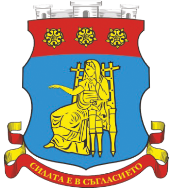 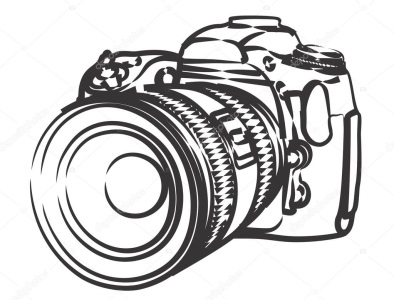 ОБЩИНА КАЗАНЛЪКМЕСТНА КОМИСИЯ ЗА БОРБА СРЕЩУ ПРОТИВООБЩЕСТВЕНИТЕ ПРОЯВИ НА МАЛОЛЕТНИТЕ И НЕПЪЛНОЛЕТНИТЕОБЯВЯВАТОБЩИНСКИ ФОТОГРАФСКИ КОНКУРС „ИСТОРИЧЕСКОТО НАСЛЕДСТВО В МОЯ ГРАД - 2019 г.“ЦелДа се развият талантите на младежите в областта на фотографията и опознаването на историческото наследство в общ. Казанлък. Целта на конкурса е да бъдат показани различните гледни точки на любители фотографи по зададената тема, да оставят вдъхновението да ги води и да уловят красотата и магията на населените места с богато историческо минало. Всички казанлъчани-любители фотографи имат възможността да  популяризират красивите места за отдих в долината на розите.Регламент- Право на участие имат всички младежи до 29- годишна възраст, живущи в  община Казанлък.- Срок за изпращане на снимките за конкурса: до 12:00 часа на 30 септември 2019 г.- Награждаване на победителите - на 11 октомври 2019 г. в „Музей на фотографията и съвременните визуални изкуства“ гр.КазанлъкВъзрастови групивъзрастова група – до 18 г.възрастова група – от 18 г. до 29 г.Оценяване и награждаванеВсяка снимка ще бъде качена на Фейсбук страницата на МКБППМН Казанлък,  като гласуването ще се извършва чрез харесвания. За да се публикуват снимките, следва кандидатът да се „сприятели“ с профила на МКБППМН Казанлък във Фейсбук;Може да се гласува за повече от една снимка; Снимките с най-много харесвания ще заемат първите места в съответната възрастова група.Допълнително компетентно жури ще разгледа фотографиите и ще отличи най-добрите.Гласуването ще продължи от 12,00 ч. на 01.09. 2019 г. до 12.00 часа на 30.09.2019 година;Резултатите ще бъдат обявени на специална церемония на 11 октомври 2019 година в „Музей на фотографията и съвременните визуални изкуства“ гр.Казанлък, където ще се извърши и награждаването. Условия за участие в конкурса- Снимките се изпращат като съобщение на фейсбук профила на МКБППМН Казанлък;- Изпратените снимки следва да са авторски;- Не се допуска монтаж;- Не се допускат снимки с ксенофобско, расистко, политическо, религиозно и порнографско послание;- Максималният брой на снимките, които може да се изпращат, е до 3 /три/;- В кадрите задължително трябва да се виждат популярни и разпознаваеми места от сгради с историческа стойност, храмове и паметници на културата и други забележителности, намиращи се на територията на община Казанлък;- Всяка снимка трябва да бъде придружена със следната информация: две имена на автора, години и телефон за връзка. Фотографиите трябва да имат заглавие и кратко описание с  историята на въпросния обект.Важно!!!Авторско право:С изпращането на снимките за участие в конкурса, участниците декларират, че са техни автори и/или са носители на авторското право над тях (чл. 5 от ЗАПСП). Организаторите приемат, че участникът, изпратил фотографията/те, е носител на авторското право и съгласно чл. 15, ал. 1, т. 1 от ЗАПСП, разрешава разгласяването на произведението. Организаторите не носят  отговорност при евентуално възникване на спорове, относно авторското право на участващите фотографии /изясняването на авторството на фотографиите е изцяло отговорност на участниците в конкурса/. Съгласно изискванията на чл. 13 от ЗАПСП, авторът на произведението е длъжен да осигури съгласието на изобразеното лице върху портрета.С изпращането на фотографиите участниците разрешават правото на публично показване в съответствие с чл. 18, ал. 2 от ЗАПСП. Организаторите гарантират спазването на авторските права, съгласно изискванията на чл. 15 от ЗАПСП.